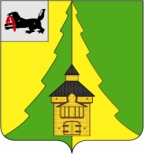 Российская ФедерацияИркутская областьНижнеилимский муниципальный районАДМИНИСТРАЦИЯ_____________________________________________________ПОСТАНОВЛЕНИЕОт «  11  »  декабря      2023г. №  1036г. Железногорск-Илимский"Об утверждении Плана  мероприятий  по реализации в 2023- 2026 годах Стратегии действий в интересах женщинна 2023 -2030 годы в Нижнеилимском районе»           В целях реализации Национальной стратегии действий в интересах женщин на 2023 - 2030 годы, утвержденной распоряжением Правительства Российской Федерации от 29 декабря 2022 года № 4356-р, Стратегии действий в интересах женщин на 2023 - 2030 годы в Иркутской области, утвержденной распоряжением заместителя Председателя Правительства  Иркутской области от 22 августа 2023 года № 91-рзп, Плана мероприятий по реализации  в 2023 -2026 годах Стратегии действий в интересах женщин на 2023- 2030 годы                        в Иркутской области, утвержденного распоряжением заместителя Председателя Правительства  Иркутской области от  11 октября 2023 года № 113 - рзп, руководствуясь Уставом МО «Нижнеилимский район», администрация Нижнеилимского  муниципального районаПОСТАНОВЛЯЕТ:Утвердить План мероприятий по реализации в 2023 - 2026 годах Стратегии действий в интересах женщин на 2023 - 2030 годы в Нижнеилимском районе» (далее – План) (Приложение).Ответственным за реализацию Плана исполнителям, ежегодно,                              не позднее 15 января,  предоставлять в отдел организационной работы                            и социальной политики администрации Нижнеилимского муниципального района отчет по исполнению Плана.     3. Настоящее постановление опубликовать  в периодическом издании «Вестник  Думы и администрации Нижнеилимского муниципального района»                  и разместить  на официальном информационном сайте МО «Нижнеилимский район».4. Контроль за исполнением настоящего постановления возложить                      на заместителя мэра района по социальной политике Т.К. Пирогову.Мэр района                                                          М.С. РомановРассылка: в дело -2,  ответственным исполнителям.Е.В. Дубро30206Приложениек постановлению  администрации Нижнеилимского муниципального района  от     11. 12. 2023г. № 1036ПЛАН МЕРОПРИЯТИЙ ПО РЕАЛИЗАЦИИ В 2023-2026 ГОДАХ СТРАТЕГИИ ДЕЙСТВИЙ В ИНТЕРЕСАХ ЖЕНЩИН НА 2023-2030 ГОДЫ В НИЖНЕИЛИМСКОМ РАЙОНЕМэр района                                                                           М.С.Романов№ п/пНаименование мероприятия Срок исполненияСрок исполненияОтветственные исполнители и соисполнителиОтветственные исполнители и соисполнителиОтветственные исполнители и соисполнителиОтветственные исполнители и соисполнителиОжидаемые результатыПрофилактика социального неблагополучия женщинПрофилактика социального неблагополучия женщинПрофилактика социального неблагополучия женщинПрофилактика социального неблагополучия женщинПрофилактика социального неблагополучия женщинПрофилактика социального неблагополучия женщинПрофилактика социального неблагополучия женщинПрофилактика социального неблагополучия женщинПрофилактика социального неблагополучия женщин1.Обеспечение сопровождения женщин           и девочек, находящихся в трудной жизненной ситуации, в том числе                  в ситуации репродуктивного выбора, включая социальное сопровождение, представление социально- медицинских, социально- психологических, социально – правовых, социально- бытовых и иных социальных услугОбеспечение сопровождения женщин           и девочек, находящихся в трудной жизненной ситуации, в том числе                  в ситуации репродуктивного выбора, включая социальное сопровождение, представление социально- медицинских, социально- психологических, социально – правовых, социально- бытовых и иных социальных услуг2023 – 2025 годыДепартамент образования администрации Нижнеилимского муниципального района (далее – ДО), общеобразовательные организации (далее – ОО) совместно                      с ОГБУЗ «Железногорская районная больница» (далее – ЖРБ)                                   (по согласованию), ОГКУ СО «Центр социальной помощи семье и детям Нижнеилимского района» (далее – ЦСПСиД)  (по согласованию),  ОГКУ СО «Центр помощи детям, оставшимся без попечения родителей, Нижнеилимского района» (далее – ЦПД)  (по согласованию), отдел опеки и попечительства граждан  по Нижнеилимскому району (далее - органы опеки) (по согласованию), социально ориентированными некоммерческими организациями (далее – СОНКО)                          (по согласованию), главы городских  и сельских поселений (далее - ОМСУ)                                       (по согласованию)Департамент образования администрации Нижнеилимского муниципального района (далее – ДО), общеобразовательные организации (далее – ОО) совместно                      с ОГБУЗ «Железногорская районная больница» (далее – ЖРБ)                                   (по согласованию), ОГКУ СО «Центр социальной помощи семье и детям Нижнеилимского района» (далее – ЦСПСиД)  (по согласованию),  ОГКУ СО «Центр помощи детям, оставшимся без попечения родителей, Нижнеилимского района» (далее – ЦПД)  (по согласованию), отдел опеки и попечительства граждан  по Нижнеилимскому району (далее - органы опеки) (по согласованию), социально ориентированными некоммерческими организациями (далее – СОНКО)                          (по согласованию), главы городских  и сельских поселений (далее - ОМСУ)                                       (по согласованию)Департамент образования администрации Нижнеилимского муниципального района (далее – ДО), общеобразовательные организации (далее – ОО) совместно                      с ОГБУЗ «Железногорская районная больница» (далее – ЖРБ)                                   (по согласованию), ОГКУ СО «Центр социальной помощи семье и детям Нижнеилимского района» (далее – ЦСПСиД)  (по согласованию),  ОГКУ СО «Центр помощи детям, оставшимся без попечения родителей, Нижнеилимского района» (далее – ЦПД)  (по согласованию), отдел опеки и попечительства граждан  по Нижнеилимскому району (далее - органы опеки) (по согласованию), социально ориентированными некоммерческими организациями (далее – СОНКО)                          (по согласованию), главы городских  и сельских поселений (далее - ОМСУ)                                       (по согласованию)Департамент образования администрации Нижнеилимского муниципального района (далее – ДО), общеобразовательные организации (далее – ОО) совместно                      с ОГБУЗ «Железногорская районная больница» (далее – ЖРБ)                                   (по согласованию), ОГКУ СО «Центр социальной помощи семье и детям Нижнеилимского района» (далее – ЦСПСиД)  (по согласованию),  ОГКУ СО «Центр помощи детям, оставшимся без попечения родителей, Нижнеилимского района» (далее – ЦПД)  (по согласованию), отдел опеки и попечительства граждан  по Нижнеилимскому району (далее - органы опеки) (по согласованию), социально ориентированными некоммерческими организациями (далее – СОНКО)                          (по согласованию), главы городских  и сельских поселений (далее - ОМСУ)                                       (по согласованию)Помощь женщинам в преодолении трудной жизненной ситуации,                         в том числе в ситуации репродуктивного  выбора2.Организация работы по развитию модели «Школа полного дня».Привлечение социально ориентированных некоммерческих организаций к оказанию услуг дополнительного образования и интеграции в деятельность общеобразовательных организацийОрганизация работы по развитию модели «Школа полного дня».Привлечение социально ориентированных некоммерческих организаций к оказанию услуг дополнительного образования и интеграции в деятельность общеобразовательных организаций2023 – 2026 годыДО, ОО, СОНКО (по согласованию)ДО, ОО, СОНКО (по согласованию)ДО, ОО, СОНКО (по согласованию)ДО, ОО, СОНКО (по согласованию)Привлечение социально ориентированных некоммерческих организаций к оказанию услуг дополнительного образования      и интеграции в деятельность общеобразовательных организаций3.Обеспечение постановки на профилактический учет и проведение соответствующей профилактической работы с лицами, допускающими правонарушения в семье в отношении  женщинОбеспечение постановки на профилактический учет и проведение соответствующей профилактической работы с лицами, допускающими правонарушения в семье в отношении  женщин2023 – 2026 годыОМВД (по согласованию), комиссия по делам несовершеннолетних и защите их прав в МО «Нижнеилимский район» (далее – КДН и ЗП)ОМВД (по согласованию), комиссия по делам несовершеннолетних и защите их прав в МО «Нижнеилимский район» (далее – КДН и ЗП)ОМВД (по согласованию), комиссия по делам несовершеннолетних и защите их прав в МО «Нижнеилимский район» (далее – КДН и ЗП)ОМВД (по согласованию), комиссия по делам несовершеннолетних и защите их прав в МО «Нижнеилимский район» (далее – КДН и ЗП)Сокращение масштабов насилия в отношении женщин и детейII. Сохранение здоровья женщин всех возрастов.Создание условий для повышения роли женщин в формировании здорового обществаII. Сохранение здоровья женщин всех возрастов.Создание условий для повышения роли женщин в формировании здорового обществаII. Сохранение здоровья женщин всех возрастов.Создание условий для повышения роли женщин в формировании здорового обществаII. Сохранение здоровья женщин всех возрастов.Создание условий для повышения роли женщин в формировании здорового обществаII. Сохранение здоровья женщин всех возрастов.Создание условий для повышения роли женщин в формировании здорового обществаII. Сохранение здоровья женщин всех возрастов.Создание условий для повышения роли женщин в формировании здорового обществаII. Сохранение здоровья женщин всех возрастов.Создание условий для повышения роли женщин в формировании здорового обществаII. Сохранение здоровья женщин всех возрастов.Создание условий для повышения роли женщин в формировании здорового обществаII. Сохранение здоровья женщин всех возрастов.Создание условий для повышения роли женщин в формировании здорового общества4.Распространение лучших практик по внедрению корпоративных программ, направленных на укрепление здоровья работниковРаспространение лучших практик по внедрению корпоративных программ, направленных на укрепление здоровья работников2023 – 2026 годыЖРБ (по согласованию), ОМСУ (по согласованию), заинтересованные организации ЖРБ (по согласованию), ОМСУ (по согласованию), заинтересованные организации ЖРБ (по согласованию), ОМСУ (по согласованию), заинтересованные организации Формирование приверженности к ведению здорового образа жизни среди работников, улучшение физического состояния и здоровья работающего населенияФормирование приверженности к ведению здорового образа жизни среди работников, улучшение физического состояния и здоровья работающего населения5.Проведение профилактических осмотров девочек в возрасте 15-17 лет с целью ранней диагностики гинекологических заболеваний: проведение анализа эффективности, оказываемой первичной медико-санитарной помощи девочкам в амбулаторных условиях; оказание медицинской помощи девочкам с гинекологическими заболеваниями;   проведение цикла бесед в образовательных организациях по профилактике ранней беременности, инфекционных заболеваний;  проведение индивидуальной профилактической работы с девочками в возрасте 14-17 летПроведение профилактических осмотров девочек в возрасте 15-17 лет с целью ранней диагностики гинекологических заболеваний: проведение анализа эффективности, оказываемой первичной медико-санитарной помощи девочкам в амбулаторных условиях; оказание медицинской помощи девочкам с гинекологическими заболеваниями;   проведение цикла бесед в образовательных организациях по профилактике ранней беременности, инфекционных заболеваний;  проведение индивидуальной профилактической работы с девочками в возрасте 14-17 лет2023 –2026 годыЕжегоднопо ПлануЖРБ (по согласованию),  ДО, ООЖРБ (по согласованию),  ДО, ООЖРБ (по согласованию),  ДО, ООПрофилактика заболеваний, улучшение общего и репродуктивного здоровья женского населенияПрофилактика заболеваний, улучшение общего и репродуктивного здоровья женского населения6.Оказание медицинской помощи женщинам с гинекологическими заболеваниями.Проведение анализа эффективности диспансерного наблюдения женщин                     в женских консультациях (1, 2, 3 диспансерные группы)Оказание медицинской помощи женщинам с гинекологическими заболеваниями.Проведение анализа эффективности диспансерного наблюдения женщин                     в женских консультациях (1, 2, 3 диспансерные группы)    2023 -2026 годыпо ПлануЖенская консультация ЖРБ                                  (по согласованию)Женская консультация ЖРБ                                  (по согласованию)Женская консультация ЖРБ                                  (по согласованию)Профилактика заболеваний, улучшение общего и репродуктивного здоровья женского населенияПрофилактика заболеваний, улучшение общего и репродуктивного здоровья женского населения7.Проведение информационно - разъяснительных мероприятий для женщин по профилактике употребления алкоголя             и наркотических средств в рамках деятельности специалиста региональной системы Проведение информационно - разъяснительных мероприятий для женщин по профилактике употребления алкоголя             и наркотических средств в рамках деятельности специалиста региональной системы 2023 -2026 годыОтдел по культуре, спорту и делам молодежи администрации района (далее - ОКСДМ),  КДН и ЗП, Совет женщин Нижнеилимского района  (далее – Совет женщин) (по согласованию)Отдел по культуре, спорту и делам молодежи администрации района (далее - ОКСДМ),  КДН и ЗП, Совет женщин Нижнеилимского района  (далее – Совет женщин) (по согласованию)Отдел по культуре, спорту и делам молодежи администрации района (далее - ОКСДМ),  КДН и ЗП, Совет женщин Нижнеилимского района  (далее – Совет женщин) (по согласованию)Улучшение состояния здоровья женщин, снижение числа женщин, имеющих вредные привычкиУлучшение состояния здоровья женщин, снижение числа женщин, имеющих вредные привычки8.Организация и проведение физкультурных  и спортивных мероприятий с привлечением женщин для формирования их устойчивой активной жизненной позиции.Организация и проведение спортивных мероприятий с привлечением женщин старшего поколения, приуроченных ко  Дню физкультурника, Дню пожилого человека, День материОрганизация и проведение физкультурных  и спортивных мероприятий с привлечением женщин для формирования их устойчивой активной жизненной позиции.Организация и проведение спортивных мероприятий с привлечением женщин старшего поколения, приуроченных ко  Дню физкультурника, Дню пожилого человека, День матери2023 -2026 годыавгуст, октябрьОКСДМ,  ОМСУ (по согласованию), Совет женщин (по согласованию), районный Совет ветеранов                                    (по согласованию)ОКСДМ,  ОМСУ (по согласованию), Совет женщин (по согласованию), районный Совет ветеранов                                    (по согласованию)ОКСДМ,  ОМСУ (по согласованию), Совет женщин (по согласованию), районный Совет ветеранов                                    (по согласованию)Улучшение состояния здоровья женщин, увеличение числа женщин ведущий здоровый образ жизниУлучшение состояния здоровья женщин, увеличение числа женщин ведущий здоровый образ жизни9.Организация «групп здоровья" для женщин старшего поколенияОрганизация «групп здоровья" для женщин старшего поколения2023 -2026 годыРайонный Совет ветеранов                                 (по согласованию),Совет женщин (по согласованию)Районный Совет ветеранов                                 (по согласованию),Совет женщин (по согласованию)Районный Совет ветеранов                                 (по согласованию),Совет женщин (по согласованию)Улучшение состояния здоровья женщин, увеличение числа женщин ведущий здоровый образ жизниУлучшение состояния здоровья женщин, увеличение числа женщин ведущий здоровый образ жизни10.Содействие участию детей-инвалидов и женщин-инвалидов в региональных физкультурных мероприятиях и спортивных мероприятияхСодействие участию детей-инвалидов и женщин-инвалидов в региональных физкультурных мероприятиях и спортивных мероприятиях2023 -2026 годыОКСДМ, ОМСУ (по согласованию), общественные организации                                 (по согласованию)ОКСДМ, ОМСУ (по согласованию), общественные организации                                 (по согласованию)ОКСДМ, ОМСУ (по согласованию), общественные организации                                 (по согласованию)Увеличение независимой активной жизниУвеличение независимой активной жизниIII. Повышение роли женщин в развитии общества, улучшение качества их жизниIII. Повышение роли женщин в развитии общества, улучшение качества их жизниIII. Повышение роли женщин в развитии общества, улучшение качества их жизниIII. Повышение роли женщин в развитии общества, улучшение качества их жизниIII. Повышение роли женщин в развитии общества, улучшение качества их жизниIII. Повышение роли женщин в развитии общества, улучшение качества их жизниIII. Повышение роли женщин в развитии общества, улучшение качества их жизниIII. Повышение роли женщин в развитии общества, улучшение качества их жизниIII. Повышение роли женщин в развитии общества, улучшение качества их жизни11.Организация мероприятий по формированию у девочек в образовательных организациях, в том числе в организациях профессионального образования, мотивации к овладению техническими и технологическими профессиями и специальностямиОрганизация мероприятий по формированию у девочек в образовательных организациях, в том числе в организациях профессионального образования, мотивации к овладению техническими и технологическими профессиями и специальностями2023 –2026 годы2023 –2026 годыДО, ОО, ГБ ПОУ «Профессиональный колледж  города Железногорска- Илимского»                            (по согласованию)ДО, ОО, ГБ ПОУ «Профессиональный колледж  города Железногорска- Илимского»                            (по согласованию)Увеличение численности  девочек, проходящих профессиональную ориентациюУвеличение численности  девочек, проходящих профессиональную ориентацию12.Организация  мероприятий по информированию женщин о трудовых правах и мерах, принимаемых по улучшению условий и охраны труда женщинОрганизация  мероприятий по информированию женщин о трудовых правах и мерах, принимаемых по улучшению условий и охраны труда женщин2023-2026 годы2023-2026 годыАдминистрация района, Нижнеилимский филиал ОГКУ КЦ Иркутской области (по согласованию)Администрация района, Нижнеилимский филиал ОГКУ КЦ Иркутской области (по согласованию)Повышение информированности женщин о правах в сфере трудаПовышение информированности женщин о правах в сфере труда13.Обучение женщин и формирование у них новых компетенций и квалификаций, в том числе в области предпринимательской деятельностиОбучение женщин и формирование у них новых компетенций и квалификаций, в том числе в области предпринимательской деятельности2023-2026 годы2023-2026 годыАдминистрация района,  ОМСУ                       (по согласованию), ПКЖИ                                  (по согласованию), Нижнеилимский филиал ОГКУ КЦ Иркутской области                                  (по согласованию)Администрация района,  ОМСУ                       (по согласованию), ПКЖИ                                  (по согласованию), Нижнеилимский филиал ОГКУ КЦ Иркутской области                                  (по согласованию)Увеличение числа женщин, являющихся учредителями или руководителями субъектов малого и среднего предпринимательстваУвеличение числа женщин, являющихся учредителями или руководителями субъектов малого и среднего предпринимательства14.Обсуждение в рамках общественного контроля хода реализации государственной политики в интересах женщин  в Нижнеилимском районе                  по основным показателям, отражающим качество  их жизниОбсуждение в рамках общественного контроля хода реализации государственной политики в интересах женщин  в Нижнеилимском районе                  по основным показателям, отражающим качество  их жизни2023 –2026 годыне реже1 раза в год2023 –2026 годыне реже1 раза в годОбщественная палата Нижнеилимского района (по согласованию)Общественная палата Нижнеилимского района (по согласованию)Актуальная информация по основным показателям, отражающим реальное качество жизни женщинАктуальная информация по основным показателям, отражающим реальное качество жизни женщинIV. Расширение участия женщин в приоритетных направлениях социально-экономического развития страны,                                        включая формирование новых точек роста экономикиIV. Расширение участия женщин в приоритетных направлениях социально-экономического развития страны,                                        включая формирование новых точек роста экономикиIV. Расширение участия женщин в приоритетных направлениях социально-экономического развития страны,                                        включая формирование новых точек роста экономикиIV. Расширение участия женщин в приоритетных направлениях социально-экономического развития страны,                                        включая формирование новых точек роста экономикиIV. Расширение участия женщин в приоритетных направлениях социально-экономического развития страны,                                        включая формирование новых точек роста экономикиIV. Расширение участия женщин в приоритетных направлениях социально-экономического развития страны,                                        включая формирование новых точек роста экономикиIV. Расширение участия женщин в приоритетных направлениях социально-экономического развития страны,                                        включая формирование новых точек роста экономикиIV. Расширение участия женщин в приоритетных направлениях социально-экономического развития страны,                                        включая формирование новых точек роста экономикиIV. Расширение участия женщин в приоритетных направлениях социально-экономического развития страны,                                        включая формирование новых точек роста экономики15.Повышение цифровой грамотности                у девочек, совершенствование цифровых навыков в сфере цифровой экономики Повышение цифровой грамотности                у девочек, совершенствование цифровых навыков в сфере цифровой экономики 2023 – 2026 годы2023 – 2026 годыДО, ООДО, ООДО, ООПовышение цифровой грамотности у девочек          V. Укрепление позиций женщин в общественно-политической жизни страны.                Создание условий для развития их гражданской активности          V. Укрепление позиций женщин в общественно-политической жизни страны.                Создание условий для развития их гражданской активности          V. Укрепление позиций женщин в общественно-политической жизни страны.                Создание условий для развития их гражданской активности          V. Укрепление позиций женщин в общественно-политической жизни страны.                Создание условий для развития их гражданской активности          V. Укрепление позиций женщин в общественно-политической жизни страны.                Создание условий для развития их гражданской активности          V. Укрепление позиций женщин в общественно-политической жизни страны.                Создание условий для развития их гражданской активности          V. Укрепление позиций женщин в общественно-политической жизни страны.                Создание условий для развития их гражданской активности          V. Укрепление позиций женщин в общественно-политической жизни страны.                Создание условий для развития их гражданской активности          V. Укрепление позиций женщин в общественно-политической жизни страны.                Создание условий для развития их гражданской активности16.Проведение информационных кампаний, мероприятий, направленных на повышение роли женщин в социально- политической жизни общества и популяризацию, продвижение традиционных семейных ценностей,  а также на защиту семьи, материнства, отцовства и детстваПроведение информационных кампаний, мероприятий, направленных на повышение роли женщин в социально- политической жизни общества и популяризацию, продвижение традиционных семейных ценностей,  а также на защиту семьи, материнства, отцовства и детства2023 – 2026 годы2023 – 2026 годыДО, ОО, учреждения дополнительного образования, ОКСДМ, учреждения культуры, ОМСУ (по согласованию), ЦСПСиД (по согласованию), ЦПД                        (по согласованию),  органы опеки                      (по согласованию), ОГКУ «Управление социальной защиты населения по Нижнеилимскому району» (по согласованию), ЖРБ          (по согласованию), СОНКО                     (по согласованию)Популяризация и продвижение традиционных семейных ценностей, повышение престижа женщин, семьи           и ответственного родительстваПопуляризация и продвижение традиционных семейных ценностей, повышение престижа женщин, семьи           и ответственного родительстваПопуляризация и продвижение традиционных семейных ценностей, повышение престижа женщин, семьи           и ответственного родительства17.Организация и проведение встреч мэра района, специалистов администрации района с женским активом, членами   общественным организациям и объединениям, реализующим мероприятия по улучшению положения женщинОрганизация и проведение встреч мэра района, специалистов администрации района с женским активом, членами   общественным организациям и объединениям, реализующим мероприятия по улучшению положения женщин2023 – 2026 годы Ежегоднодекабрь2023 – 2026 годы ЕжегоднодекабрьАдминистрация района, общественные организации (по согласованию)Повышение осведомленности о поддержке общественным организациям и объединениям, реализующим мероприятия по улучшению положения женщинПовышение осведомленности о поддержке общественным организациям и объединениям, реализующим мероприятия по улучшению положения женщинПовышение осведомленности о поддержке общественным организациям и объединениям, реализующим мероприятия по улучшению положения женщин18.Организация работы и проведение Высшей народной школы, слушателями которой являются женщины старшего поколенияОрганизация работы и проведение Высшей народной школы, слушателями которой являются женщины старшего поколения2023-2026 годыежеквартально2023-2026 годыежеквартальноРайонный Совет ветеранов                                (по согласованию)Повышение активности жизниПовышение активности жизниПовышение активности жизни19.Оказание информационной, консультативной помощи содействия общественным организациям и объединениям, реализующим мероприятия по улучшению положения женщинОказание информационной, консультативной помощи содействия общественным организациям и объединениям, реализующим мероприятия по улучшению положения женщин2023 –2026 годы2023 –2026 годыАдминистрация района, ОМСУ                        (по согласованию), Совет женщин              (по согласованию), районное общество многодетных семей (по согласованию)Повышение осведомленности о поддержке общественным организациям и объединениям, реализующим мероприятия по улучшению положения женщинПовышение осведомленности о поддержке общественным организациям и объединениям, реализующим мероприятия по улучшению положения женщинПовышение осведомленности о поддержке общественным организациям и объединениям, реализующим мероприятия по улучшению положения женщинVI. Иные мероприятияVI. Иные мероприятияVI. Иные мероприятияVI. Иные мероприятияVI. Иные мероприятияVI. Иные мероприятияVI. Иные мероприятияVI. Иные мероприятияVI. Иные мероприятия20.Организация законотворческой деятельности по вопросам  защиты и поддержки женщин, семьи и детстваОрганизация законотворческой деятельности по вопросам  защиты и поддержки женщин, семьи и детства2023 – 2026 годы2023 – 2026 годыДепутаты Думы Нижнеилимского муниципального района                              (по согласованию)Нормативно- правовая база, направленная на защиту и поддержку женщин, семьи             и детстваНормативно- правовая база, направленная на защиту и поддержку женщин, семьи             и детстваНормативно- правовая база, направленная на защиту и поддержку женщин, семьи             и детства